来館・会議室御利用の皆様へ1　入館制限・体調がすぐれない（咳・咽頭痛など）場合や37.5℃以上の発熱がある場合。２　入館時について・会館入口の消毒液を使用し手指の消毒をお願いします。３　会議室の利用について　　 ・会議室を離れて再度入室する際には、消毒スプレーを利用するなど、こまめな消毒や手洗いをお願いします。　　 ・各会議室には２４時間換気システムを設置しており、１０分程度で空気の入れ替えをしていますが、可能な限り会議室入口ドアの開放をお願いします。・必要に応じて、非接触型の体温計を貸出します。（37.5℃以上あった場合は、利用を御遠慮下さい）４　利用団体責任者へのお願い　　 ・上記1～３について、利用者に対し事前に周知するとともに、当日は遵守するよう確認をお願いいたします。５　その他　　 ・感染が大きく拡大している場合は、適切なマスクの着用・検温について呼びかけを行う場合もあります。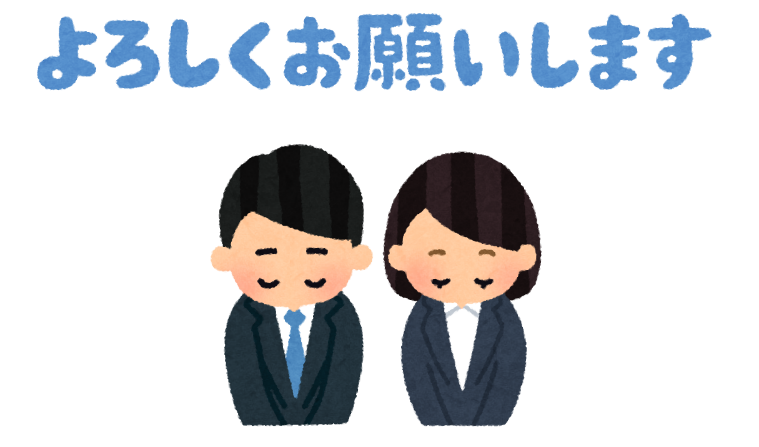 